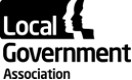 Meeting:  LGA Resources BoardDate: 28 February 2023Equalities Advocate and Outside Organisation AppointmentsPurpose of reportFor approvalSummaryThis report sets out the Equalities Advocate and nominations to Outside Bodies for the 2022/23 year.Contact detailsContact officer: Emilia PetersPosition: Member Services Officer Phone no: 0777 668 0346Email:	emilia.peters@local.gov.ukEqualities Advocate and Outside Organisations AppointmentsEqualities Advocate AppointmentThe Executive Advisory Board asked each Board to identify a member to be an Equalities Advocate to raise the profile of any equalities issues within the Board’s work. It is proposed that Cllr Terry Paul be the Board’s Equalities Advocate. Appointment to Outside Bodies The Board is asked to agree its representative on the external body below: Financial Implications  No financial implicationsEqualities implications This appointment of an Equalities Advocate is to ensure that consideration iss given to the extent to which equality, diversity and inclusion (EDI) and human rights have information and are impacted by, topics covered Organisation / contact detailsBackgroundRepresentative for 2022/23LGA Contact OfficerEnforcement Law Review Group A forum working for best practice and professionalism amongst organisations involved in personal debt enforcement. Normally ELRG meets formally only when there is a need. The meetings are usually held at The House of Lords.To be confirmed at Board Rose Doran, Senior AdviserRose.doran@local.gov.uk 